Прості задачі на обчислення тривалості події, дати її початку, дати закінчення подіїМета: закріплювати вміння учнів розв’язувати прості арифметичні задачі на обчислення тривалості, початку або закінчення подій; продовжити вдосконалювати вміння виконувати обчислення над іменованими числами, які виражені одиницями часу; розвивати логічне мислення, уважність; виховувати інтерес до предмета.ХІД УРОКУІ. ОРГАНІЗАЦІЙНИЙ МОМЕНТII. КОНТРОЛЬ, КОРЕКЦІЯ І ЗАКРІПЛЕННЯ ЗНАНЬ	1. Перевірка домашнього завдання	2. Усні обчислення1) Гра «Знайти “зайве” рівняння».х + 17 = 47  		130 : х = 22 · х = 128  			96 – х = 32х : 16 = 42) Завдання 455.2 год – 35 хв = 1 год 25 хв  		5 діб 4 год – 8 год = 4 доби 20 год4 хв – 26 с = 3 хв 34 с  			3 год 20 хв – 50 хв = 2 год 30 хв3 доби – 6 год = 2 доби 18 год  	10 год – 7 хв = 9 год 53 хв	3. Математичний диктант— Запишіть одиниці часу.а) 1 грудня 1991 року народ України на референдумі підтвердив Акт проголошення незалежності України.б) 28 червня Україна святкує День Конституції.в) Ми живемо у ХХІ столітті.г) Князь Володимир охрестив Русь у 988 році.д) Богдан Хмельницький був гетьманом України з 1648 по 1657 рік.ІІІ. РОЗВИТОК МАТЕМАТИЧНИХ ЗНАНЬ	1. Гра «Обчисли й перевір»	Завдання 456Учні розв’язують приклади та виконують перевірку.	2. Фізкультхвилинка	3. Робота над задачами	Завдання 457Учні ознайомлюються з умовою задачі за підручником. Складають колективно короткий запис, з’ясувавши, що 9 година вечора — це 21 година.		Початок — 8 год ранку		Тривалість — ?		Кінець — 9 год вечора — 21 год		Обідня перерва — 1 годУчні розв’язують задачу за допомогою годинникового циферблата, а потім самостійно записують розв’язання в зошит. Один учень працює біля дошки, коментує розв’язання.1) 21 год – 8 год – 1 год = 12 год — працює магазин.	Завдання 458 (фронтально з коментуванням)	Завдання 459Учні складають короткий запис, з’ясувавши, що 4 година 16 хв вечора — це 16 год 16 хв.		Початок — 7 год 55 хв ранку		Тривалість — ? год		Кінець — 4 год 16 хв вечора — 16 год 16 хвСамостійне розв’язування задачі з подальшою самоперевіркою з дошки.Один учень працює за дошкою.16 год 16 хв — 7 год 55 хв = 8 год 21 хв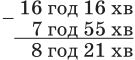 	4. Банк математичних цікавинок «Завдання для допитливих»	Завдання 460	Відповідь: відмінник Андрійко.	Завдання 4 (с. 86)Учні читають задачу, колективно складають план розв’язання, короткий запис.Розв’язують задачу в парах.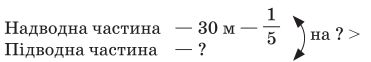 	І спосіб1) 30 · 5 = 150 (м) — весь айсберг;2) 150 – 30 = 120 (м) — підводна частина;3) 120 – 30 = 90 (м) — більша підводна частина.	ІІ спосіб1) 1 – 1/5 = 4/5 (м) — становить підводна частина;2) 30 · 4 = 120 (м) — становить підводна частина;4) 120 – 30 = 90 (м) — більша підводна частина.IV. ДОМАШНЄ ЗАВДАННЯЗавдання 461; 462 (с. 74)V. ПІДСУМОК УРОКУ— Що повторили сьогодні на уроці?— Які завдання сподобалися більше?